«14» ноября 2022 г.        	                             	                                           № _539_В соответствии с Федеральным законом от 06.10.2003 № 131-ФЗ «Об общих принципах организации местного самоуправления в Российской Федерации», Федеральным законом от 02.04.2014 № 44-ФЗ «Об участии граждан в охране общественного порядка», в целях стимулирования участия граждан в охране общественного порядка на территории муниципального образования «Поселок Айхал» Мирнинского района Республики Саха (Якутия): Утвердить Положение о стимулировании народных дружинников, участвующих в охране общественного порядка на территории муниципального образования «Поселок Айхал» в соответствии с приложением № 1 к настоящему Постановлению.Опубликовать настоящее постановление в информационном бюллетене «Вестник Айхала» и разместить на официальном сайте Администрации МО «Поселок Айхал» (www.мо-айхал.рф).Настоящее постановление вступает в силу после его официального опубликования (обнародования).Контроль за исполнением настоящего постановления оставляю за собой.Глава поселка                                                                                        	Г.Ш. ПетровскаяПоложение о стимулировании народных дружинников, участвующих в охране общественного порядка на территории муниципального образования «Поселок Айхал» Мирнинского района Республики Саха (Якутия) (далее – МО «Поселок Айхал»)Основные понятия, термины, определения.народная дружина - основанное на членстве общественное объединение, участвующее в охране общественного порядка во взаимодействии с органами внутренних дел (полицией) и иными правоохранительными органами, органами государственной власти и органами местного самоуправления;народный дружинник - гражданин Российской Федерации, являющийся членом народной дружины и принимающий в ее составе участие в охране общественного порядка.материальное стимулирование - набор мотивационных инструментов, основанных на предоставлении работникам тех или иных материальных благ (доплаты и надбавки стимулирующего характера, премии и иные поощрительные выплаты).моральное поощрение -  поощрение, направленное на удовлетворение нематериальных, например социальных или духовных, потребностей человека. Общие положенияНастоящее Положение разработано в соответствии с Федеральным законом от 06.10.2003 № 131-ФЗ «Об общих принципах организации местного самоуправления в Российской Федерации», Федеральным законом от 02.04.2014 № 44-ФЗ «Об участии граждан в охране общественного порядка», в целях стимулирования участия граждан в охране общественного порядка на территории МО «Поселок Айхал» и определяет порядок материального стимулирования народных дружинников, осуществляющих свою деятельность на территории МО «Поселок Айхал».Финансовое обеспечение расходов на материальное стимулирование деятельности народных дружинников осуществляется за счет бюджетных ассигнований и лимитов бюджетных обязательств, предусмотренных в бюджете на указанные цели, в том числе на финансовое обеспечение реализации муниципальных программ, предусматривающих мероприятия, направленные на обеспечение участия граждан и их объединений в охране общественного порядка, создание условий для деятельности народных дружин на территории МО «Поселок Айхал».3. Муниципальные программы, предусматривающие мероприятия, направленные на обеспечение участия граждан и их объединений в охране общественного порядка, создание условий для деятельности народных дружин на территории МО «Поселок Айхал» могут предусматривать софинансирование из иных бюджетов расходов на финансовое обеспечение мероприятий по стимулированию народных дружинников.3. ЦелиОсновными целями стимулирования народных дружинников являются:а)  укрепление общественной безопасности и правопорядка в МО «Поселок Айхал»;б) повышение роли добровольной народной дружины в охране общественного порядка.4. Меры стимулирования1. Моральное поощрениеобъявление благодарности Главы муниципального образования «Поселок Айхал»;награждение Почетной грамотой Главы муниципального образования «Поселок Айхал»;награждение ценным подарком.2. Материальное стимулированиевыплата денежных средств.3. Материальное поощрениеМатериальное поощрение дружинников и его размер инициируется командиром народной дружины. Меры  материального  поощрения  могут  оформляться  ко  Дню сотрудника органов внутренних дел Российской Федерации, по итогам работы за год, за осуществление охраны общественного порядка во время проведения общественно  значимых культурно-массовых мероприятий на основании распоряжения Администрации МО «Поселок Айхал».Вид материального  поощрения дружинников – выплата  денежной премии за активное участие в охране общественного порядка (определяется в пределах лимита бюджетных ассигнований и может составлять от 1000,00 руб. до  3000,00 руб.)    5. Условия и порядок выплаты материального стимулирования народным дружинникамПраво на получение стимулирования имеют дружинники, участвующие в охране общественного порядка на территории МО «Поселок Айхал».1. Командир народной дружины осуществляет учет времени дежурств народных дружинников с ведением ежемесячного табеля учета дежурств народных дружинников, согласно приложению № 1 к настоящему Положению. 2. Оформленный табель учета дежурств народных дружинников направляется в Администрацию МО «Поселок Айхал».3. Продолжительность одного выхода на дежурство может составлять от четырех но не более восьми часов.4. Расчет материального стимулирования народных дружинников осуществляется Администрацией МО «Поселок Айхал» в пределах бюджетных ассигнований, предусмотренных муниципальной программой «Обеспечение общественного порядка и профилактика правонарушений на территории муниципального образования «Поселок Айхал» Мирнинского района Республики Саха (Якутия). 5. Решение о выплате материального стимулирования, поощрения народным дружинникам оформляется распоряжением Администрации МО «Поселок Айхал» на основании ходатайства командира Дружины, согласно приложению № 2 к настоящему Положению. К ходатайству предоставляются табеля учета дежурств народных дружинников за весь период.6. Для осуществления выплат народный дружинник, в отношении которого принято решение о выплате материального стимулирования (поощрения), представляет в администрацию МО «Поселок Айхал» следующие документы:а) заявление о перечислении сумм с указанием номера лицевого счета, открытого в кредитной организации, согласно приложению № 3 к настоящему Положению;б) копию страниц паспорта с личными данными и  отметкой о регистрации;в) согласие на обработку персональных данных при осуществлении выплат, согласно приложению № 4 к настоящему Положению;г) копию страхового свидетельства обязательного пенсионного страхования, содержащее страховой номер индивидуального лицевого счета (СНИСЛ);д) копию свидетельства о постановке на учет в налоговом органе (ИНН).7. Основаниями для отказа в выплате материального стимулирования (поощрения) народных дружинников являются:а)	предоставление неполных документов и сведений, указанных в пункте 6 гл. 5 настоящего Положения;б)	предоставление недостоверных сведений;в)	освоение (отсутствие) выделенных бюджетных ассигнований, предусмотренных на эти цели в текущем финансовом году.Выплата материального стимулирования народным дружинникам производится Администрацией МО «Поселок Айхал» на основании распоряжения о материальном стимулировании (поощрении) путем перечисления денежных средств на личный счет народного дружинника в кредитной организации Российской Федерации, указанной в заявлении, в течение 20 рабочих дней со дня вступления в силу распоряжения о материальном стимулировании (поощрении).Табель учета дежурств народных дружинников ___________2020 года.Командирнародной дружины                                                     ___________                              _________                                                       (подпись)            м.п.                               (Ф.И.О.)Главе поселкаХодатайствоо материальном стимулировании (поощрении) народных дружинников
    	В целях материального стимулирования (поощрения) народных дружинников за успешное и добросовестное  исполнение  своих обязанностей по охране общественного порядка, предупреждению и пресечению правонарушений,  в  соответствии  с Положением  о стимулировании народных дружинников, участвующих в охране общественного порядка на территории муниципального образования «Поселок Айхал», утвержденным Постановлением Главы МО «Поселок Айхал» от _________№______, прошу Вас выплатить  материальное стимулирование (поощрение) народным дружинникам в количестве _______ человек  за  _____  часов  дежурства  за ___период___.Приложение: список народных дружинников, имеющих право на получение материального стимулирования (поощрения) на _____ листах в 1 экз.
Командирнародной дружины                                                     ___________                              _________                                                       (подпись)            м.п.                               (Ф.И.О.)Список народных дружинников, имеющих право на получение материального стимулирования (поощрения)Командирнародной дружины                                                     ___________                              _________                                                       (подпись)            м.п.                               (Ф.И.О.)Главе поселка________________________________(Инициалы, фамилия)от народного дружинника________________________________(Ф.И.О.)Адрес проживания________________ ________________________________Контактный телефон ____________________________Адрес электронной почты________________________________Заявление.Прошу перечислить причитающееся мне материальное стимулирование (поощрение) за дежурства в составе народной дружины_________ в 20___ г. на расчетный счет № ____________________________ в банке _______________________________.1) Копия паспорта 1-2 л.2) Копия ИНН;3) Копия Страхового свидетельства обязательного пенсионного страхования.Дата                                               Подпись                                   (И.О. Фамилия)Согласовано:Командир народной дружины _________________________    (И.О. Фамилия)м.п.Согласие на обработку персональных данныхЯ, _______________________________________________________ (представитель, (фамилия, имя, отчество)действующий на основании доверенности № ________ от _______________), зарегистрированный(ая) по адресу:_______________________________________________ _____________________________________________________________________________,
документ, удостоверяющий личность: ____________________________________________
__________________________________________________________________________________________________________________________________________________________(наименование документа; серия и номер документа; орган, выдавший документа; дата выдачи документа)в соответствии с п. 4 ст. 9 Федерального закона от 27.07.2006 N 152-ФЗ «О персональных данных», даю свое согласие оператору – Администрации муниципального образования «Поселок Айхал» на обработку моих персональных данных (персональных данных представляемого лица).Цель обработки персональных данных: для осуществления материального стимулирования (поощрения) за дежурства в качестве народного дружинника в муниципальном образовании «Поселок Айхал».Мои персональные данные (персональные данные представляемого лица), в отношении которых дается данное согласие, включают: фамилия, имя, отчество; год, месяц и дата рождения; место рождения; номер и серия основного документа, удостоверяющий личность; сведения о регистрации по месту жительства или пребывания; контактный телефон; сведения о платежных реквизитах (№ счета в банке, почтовое отделение, № пластиковой карты); номер ИНН, СНИЛС.Действие с моими персональными данными (персональными данными представляемого лица) включает в себя: сбор персональных данных, их запись, накопление, систематизация и хранение в автоматизированной системе обработке информации для начисления материального стимулирования, их уточнение (обновление, изменение), извлечение, использование, передачу третьим лицам, удаление, уничтожение.Информация передается по защищенному каналу связи с использованием информационно-телекоммуникационных сетей, или иными, предусмотренными законодательством способом.Лицо, ответственное за осуществляющее обработку персональных данных по поручению оператора, назначается внутренним приказом оператора из числа сотрудников оператора.Я проинформирован(а), что в случае отказа дать письменное согласие на обработку персональных данных повлечет за собой невозможность перечисления материального стимулирования (поощрения) за дежурства в качестве народного дружинника в муниципальном образования «Поселок Айхал».Настоящее согласие действует со дня его подписания до дня отзыва в любое время на основании моего заявления.«___» _______________ 20____ г.                                    _______________________________
                                                                                                                               (личная подпись, Ф.И.О.)Российская Федерация (Россия)Республика Саха (Якутия)АДМИНИСТРАЦИЯмуниципального образования«Поселок Айхал»Мирнинского районаПОСТАНОВЛЕНИЕ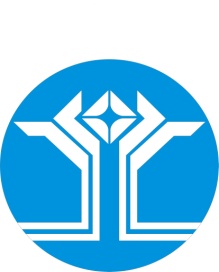 Россия Федерацията (Россия)Саха ӨрөспүүбүлүкэтэМииринэй улууhунАйхал бөhүөлэгинмуниципальнай тэриллиитинДЬАhАЛТАТАУУРААХОб утверждении Положения о стимулировании народных дружинников, участвующих в охране общественного порядка на территории МО «Поселок Айхал»Приложение №1к Постановлению от _14.11.2022 г._ № _539__  Приложение № 1к Положению о стимулировании народных дружинников, участвующих в охране общественного порядка на территории МО «Поселок Айхал»№ п/пФИООтметки о дежурствах по числам месяцаОтметки о дежурствах по числам месяцаОтметки о дежурствах по числам месяцаОтметки о дежурствах по числам месяцаОтметки о дежурствах по числам месяцаОтметки о дежурствах по числам месяцаОтметки о дежурствах по числам месяцаОтметки о дежурствах по числам месяцаОтметки о дежурствах по числам месяцаОтметки о дежурствах по числам месяцаОтметки о дежурствах по числам месяцаОтметки о дежурствах по числам месяцаОтметки о дежурствах по числам месяцаОтметки о дежурствах по числам месяцаОтметки о дежурствах по числам месяцаОтметки о дежурствах по числам месяцаОтметки о дежурствах по числам месяцаОтметки о дежурствах по числам месяцаОтметки о дежурствах по числам месяцаОтметки о дежурствах по числам месяцаОтметки о дежурствах по числам месяцаОтметки о дежурствах по числам месяцаОтметки о дежурствах по числам месяцаОтметки о дежурствах по числам месяцаОтметки о дежурствах по числам месяцаОтметки о дежурствах по числам месяцаОтметки о дежурствах по числам месяцаОтметки о дежурствах по числам месяцаОтметки о дежурствах по числам месяцаОтметки о дежурствах по числам месяцаОтметки о дежурствах по числам месяцаОбщее количество дежурствОбщее количество дежурств№ п/пФИО12345678910111213141516171819202122232425262728293031днейчасов всего123333333333333333333333333333333451234567891011ИТОГО:ИТОГО:ИТОГО:ИТОГО:ИТОГО:ИТОГО:ИТОГО:ИТОГО:ИТОГО:ИТОГО:ИТОГО:ИТОГО:ИТОГО:ИТОГО:ИТОГО:ИТОГО:ИТОГО:ИТОГО:ИТОГО:ИТОГО:ИТОГО:ИТОГО:ИТОГО:ИТОГО:ИТОГО:ИТОГО:ИТОГО:ИТОГО:ИТОГО:ИТОГО:ИТОГО:ИТОГО:ИТОГО:00Приложение № 2к Положению  о стимулировании народных дружинников, участвующих в охране общественного порядка на территории МО «Поселок Айхал»№ п/пФ.И.О. (полностью)Контактные данные1…Приложение № 3к Положению  о стимулировании народных дружинников, участвующих в охране общественного порядка на территории МО «Поселок Айхал»Приложение № 4к Положению  о стимулировании народных дружинников, участвующих в охране общественного порядка на территории МО «Поселок Айхал»